1.16	to consider issues related to wireless access systems, including radio local area networks (WAS/RLAN), in the frequency bands between 5 150 MHz and 5 925 MHz, and take the appropriate regulatory actions, including additional spectrum allocations to the mobile service, in accordance with Resolution 239 (WRC-15);Resolution 239 (WRC-15): Studies concerning Wireless Access Systems including radio local 
area networks in the frequency bands between 5 150 MHz and 5 925 MHzProposalCameroon is in favour of no changes being made to the Radio Regulations and the continuation of sharing and compatibility studies in the above-mentioned frequency bands, if necessary.All Central African Economic and Monetary Community countries support this proposal, in line with Recommendation 2 of the second workshop of the Central African subregion on WRC-19 preparation, held from 6 to 9 August 2019 at the ITU Centre of Excellence in Yaoundé, Cameroon.______________World Radiocommunication Conference (WRC-19)
Sharm el-Sheikh, Egypt, 28 October – 22 November 2019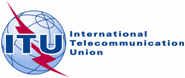 PLENARY MEETINGAddendum 2 to
Document 103-E7 October 2019Original: FrenchCameroon (Republic of)Cameroon (Republic of)proposals for the work of the conferenceproposals for the work of the conferenceAgenda item 1.16Agenda item 1.16